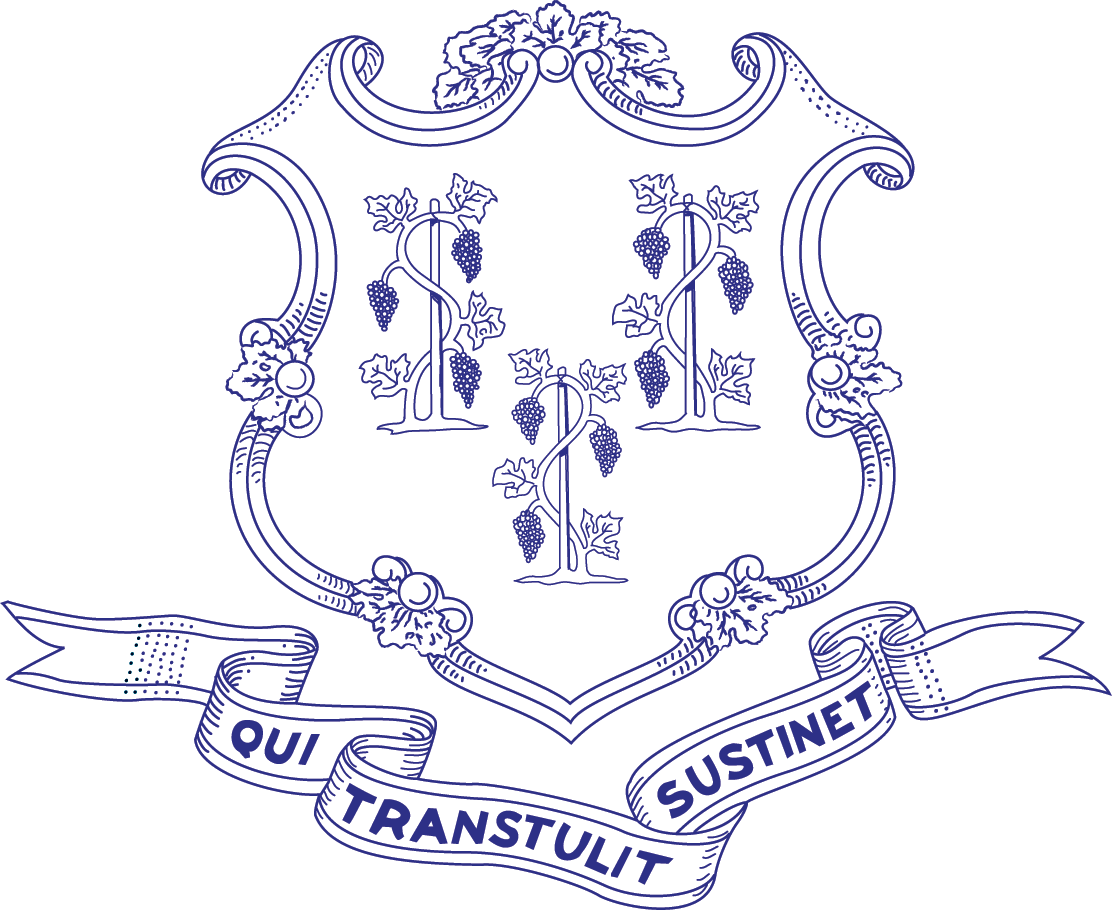 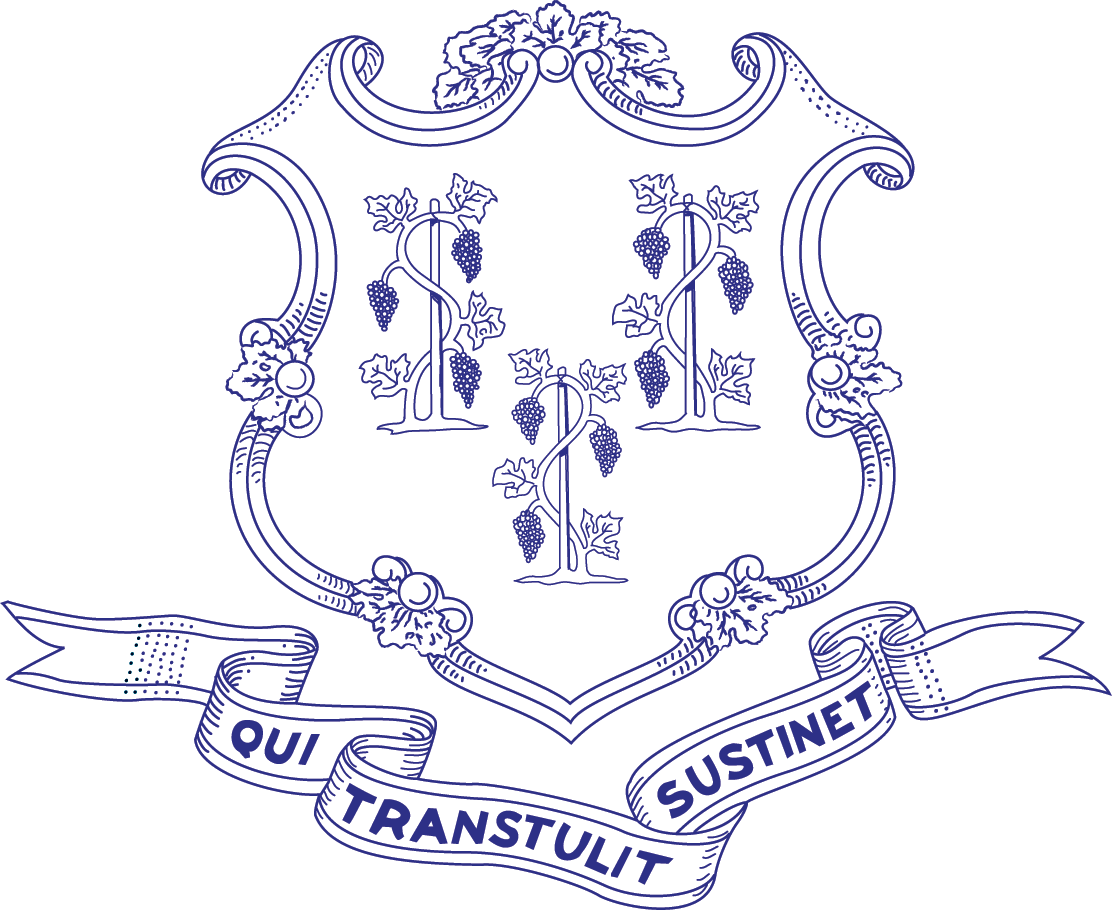 State of Connecticut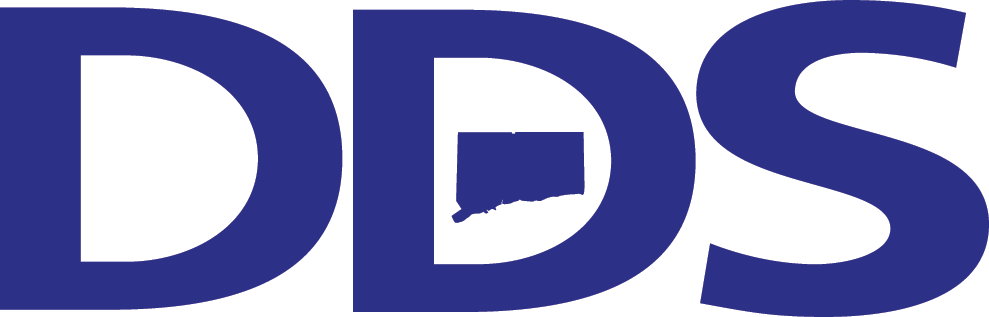 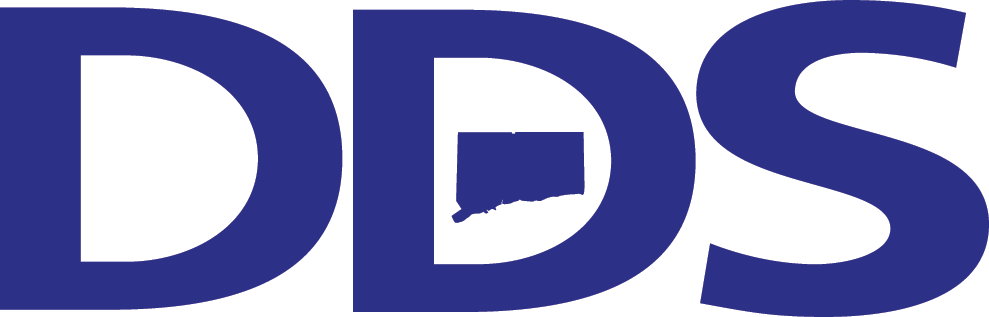 Department of Developmental ServicesDeferred, Limited, and/or Declined Care Progress NoteName: ________________________	Date: _________________________ DDS#: _________________________Provider Name: ___________________	Name/& Contact for Conservator/Guardian___________________________Standard #09-2: Documentation of the decision to defer or limit health care, the reason for the decision, and all actions taken to assist the person, family/guardian, and/or the health care provider with this decision should be included in the person’s record. All actions by team members to advocate for the person should also be documented.This progress note should be completed by a member of the support team whenever care is deferred, limited or declined.This writer was notified on ________________________ of deferred, limited or declined care.(Date nurse or designee is notified of deferred care)__________________________was scheduled to receive_____________________________________________(Name of DDS individual)					(Type of care deferred or limited)							on________________.  After speaking with  ______________________ on _______________  care was deferred. (Date care was to be provided)			(Name of Provider)		(Date of follow-up conversation)					According to the provider the reasons for deferral are as followed: ______________________________________________________________________________________________________________________________________________________________________________________________________________________________________________________________________________________________________Based on clinical review by this writer and a thorough discussion with support team, the concerns related to the deferral are:	  None at this time								  as listed below: ____________________________________________________________________________________________________________________________________________________________________________________________________The specific actions taken to assist the person, family/guardian, and/or the health care provider with this decision included    Specific actions to advocate for the person, such as ___________________________________________________________________________________________________________________________________________________________________________________________________ Consideration of Second Opinion	  Education provided to the ProviderCompleted by__________________ Title: ____________ Phone:______________________ Date:_________________www.ct.gov/ddsAn Equal Opportunity Employer